🌷⚘ 🌹В преддверии праздника🌹⚘🌹 8 марта в старшей группе «Божья коровка» прошла выставка детских рисунков⚘🌷⚘ на тему «Портрет мамы».👧👩👩‍🦰 🎨🖌 Дети с большим удовольствием принялись за рисование портрета. Ребята в своих работах смогли передать безграничную любовь к самому дорогому человеку на свете — любимой маме. 👩Я рисую свою маму Самую красивую! Нарисую ей улыбку- Вот она счастливая. Нарисую платье ей Самое нарядное. Не сравнится с ней никто, С мамой ненаглядною! #годсемьи2024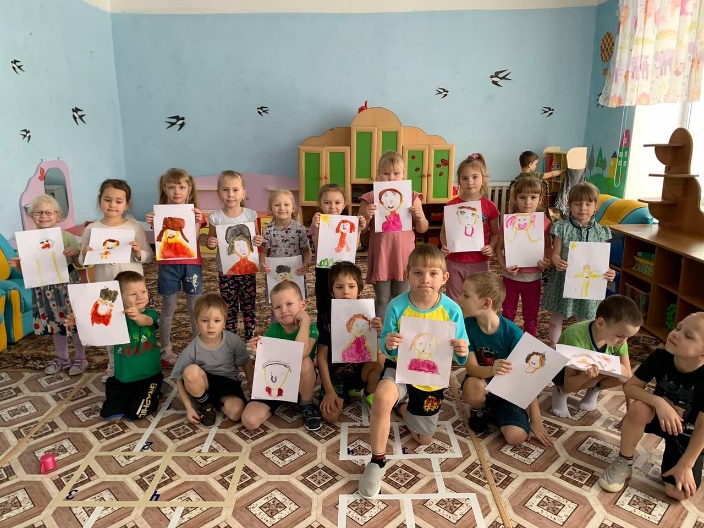 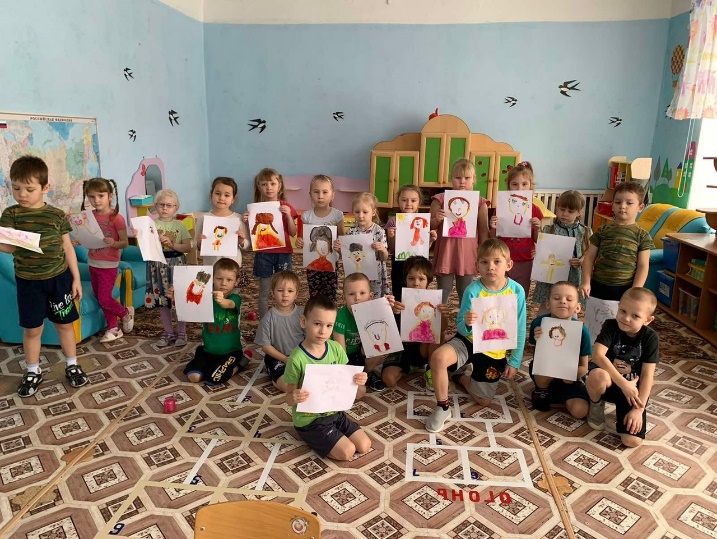 